Proclamation by the Community of 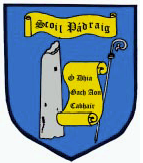 Saint Patrick,s National School, Harestown,Monasterboice ,County Louth.Easter 2016To all the Men, Women and Children of Ireland.In honour of previous generations who fought for our freedom and rights, and laid the foundations for our country to take its place amongst the nations of the world, we declare that it is the duty of every person living on the island of Ireland to continue the work of our ancestors in building a nation we are proud of.While preserving our culture and traditions, we must also build a country for all our people, now and in the future.We declare that every Irish person and all people living on the island of IrelandHave the right to be treated equally regardless of race, gender, ability, age, religion, culture, family make up or sexual preference. Have the right to live in a safe, peaceful environment and to be fully protected by the state.Have the right to an education that fulfils their individual potential and prepares them for life in the wider world.Have the right to have their basic needs met, especially food, health and shelter.It is our duty as citizens of IrelandTo provide an acceptable standard of living for every person.To respect the life and rights of all the people of Ireland.To protect our environment for our children by embracing environmentally friendly practices.To celebrate and promote our native culture, sports and traditions and in doing so ensure that they are passed on to our children.To celebrate the many different cultures that make up our society.An ghaeilge a chur chun cinn mar theanga labhartha ar fud na tire.As members of the European and global community we must Be a voice for those who suffer injustice, poverty and inequality throughout the world by peaceful means.Provide protection for people in times of war or persecution.To continue to be positive role models to the rest of the world.As we move forward ,we hope that through our work in promoting these rights and duties in Saint Patrick’s National School and in our local community of Monasterboice ,we will inspire our  children to become great citizens of the future.Our vision for our country in the future prepared by the pupils of Saint Patrick’s National School as part of the Easter 1916-2016 celebrations.